Preprosta raketa 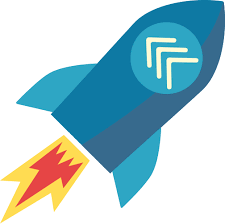 12. aprila obeležujemo Mednarodni dan vesoljskih poletov s posadko12. aprila 1961 se je zgodil prvi vesoljski polet s posadko, izvedel ga je Yuri Gagarin iz nekdanje Sovjetske zveze. Na ta dan vsako leto obeležujemo Mednarodni dan vesoljskih poletov s posadko.Da obeležimo ta dan, ki je bil na velikonočno nedeljo lahko izdelaš raketo, ki žal ne bo za posadko. Potrebuje pa »inženirja«, da jo izstreliInženir za izdelavo potrebuje:slamicobalonškarje, svinčnik, selotejpbarvni papirIzdelava:Prazen balon natakneš na konec slamice. Na slamico ga zalepiš-pričvrstiš s selotejpom.Iz papirja izrežeš 4 »krilca« rakete. S selotejpom jih prilepiš na drugi konec slamice, enakomerno naokrog. Pri tem pazi, da jih zalepiš malo od roba slamice tako, da boš imel prostor za pihanje v slamico-balon. Slamico lahko poljubno okrasišIzstrelitev:V luknjo slamice močno pihaš, toliko časa, da se balon na drugi strani napihne. Ko se ti zdi dovolj napihnjen, odmakneš usta in na izhod slamice hitro pritisneš palec.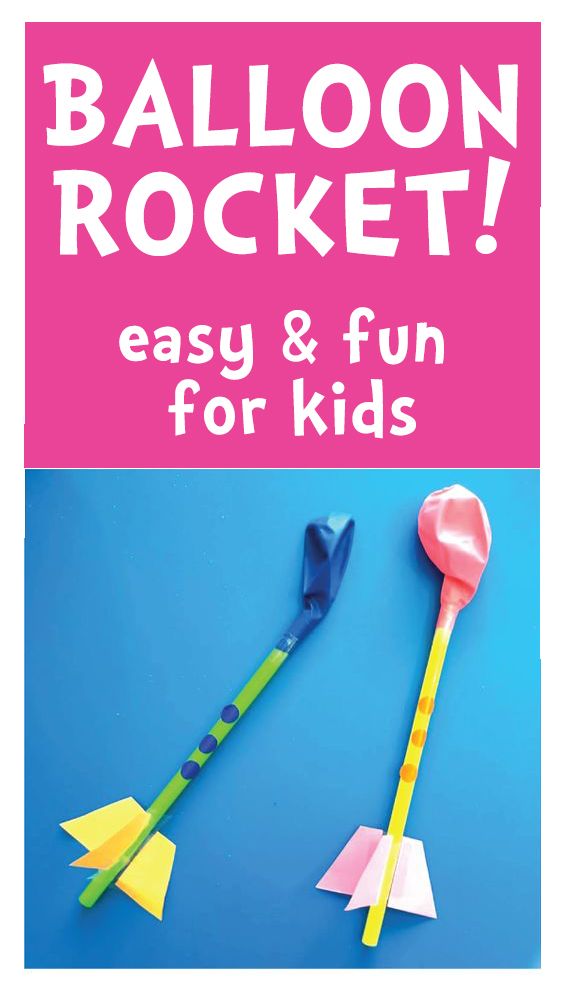 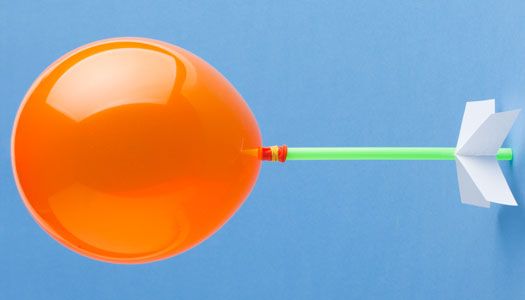 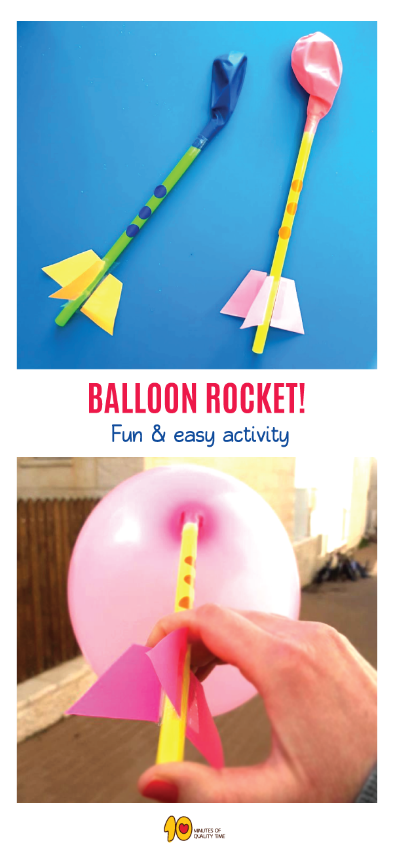 Roko z balonom vzdigneš v zrak in ko si pripravljen na izstrelitev odmakneš palec s slamice.… In raketa poleti v zrak …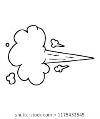 Postopek izdelave si lahko ogledaš tudi na spodnjem povezavi:https://10minutesofqualitytime.com/balloon-straw-rocket-kids/Pripravila: Nives Ž.